UE 3 : Appareil Digestif02/10/2013  9h30-10h30Mme Lavergne-SloveRonéotypeur : Chantebel LéaRonéoficheur : Brédy StéphanieCours 1 : Anatomopathologie de l’Œsophage et de l’EstomacNB : Il y a 5 cours magistraux dans l’UE3 Appareil Digestif. Il y aura un ED d’anapath à préparer sur internet qui sera en ligne 3 semaines avant la date de l’ED. Il sera constitué de questions sur 5 observations avec lames virtuelles. Il faudra répondre aux questions et rendre la copie lors de l’ED. Il y a généralement toujours une question d’anapath à l’examen qui peut porter soit sur les cours magistraux soit sur l’ED. L’ED compte pour le contrôle continu : 1 point de la note finale. NB 2 : Je vous conseille d’aller voir les diapos en couleurs qui seront mises sur Weebly pour une meilleure visibilité des coupes histologiques.PLAN : IntroductionL’œsophage Histologie normale de l’œsophagePathologies inflammatoiresNon-infectieuseInfectieusePathologies pré-néoplasiquesPathologies tumoralesL’estomacHistologie normale de l’estomacPathologies inflammatoiresNon-infectieuseInfectieusePathologies dysimmunes : maladie de BiermerPathologies tumoralesIntroduction : L’anatomopathologie a un rôle fondamental. En effet, beaucoup de patients sont explorés par voie endoscopique par voie haute (bouche, œsophage, estomac, duodénum) ou par voie basse (rectum, colon). Lors de cette endoscopie, on réalise des prélèvements qui sont examinés en anapath, accompagnés d’informations comme des données cliniques. On fait alors un diagnostic de ce que l’on voit, appuyé sur les données cliniques et biologiques. Il n’y a pas d’interprétation sans données cliniques (+++). On réalise un diagnostic médical et non biologique. Donc, le clinicien examine le patient, lui prescrit un examen endoscopique et réalise celui-ci. Il envoie les prélèvements au service d’anapath accompagnés des données cliniques et biologiques du patient. Le médecin anatomo-pathologiste observe les prélèvements au microscope avec des colorations standards ou spécifiques (PAS), avec des techniques d’immuno-histochimie, de biologie moléculaire in situ… Il réalise alors un compte-rendu avec un diagnostic précis qu’il envoie au clinicien.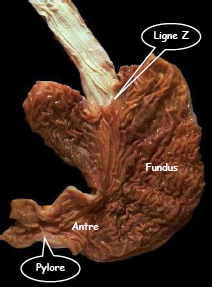 L’œsophage En clinique, on peut supposer à une pathologie oesophagienne si le patient se plaint de : Brûlures rétro-sternalesDysphagieBlocage alimentaireEn présence de ces signes cliniques, on prescrit une exploration endoscopique avec biopsies. La biopsie est faite lors de l’examen endoscopique à l’aide d’une pince endoscopique. Ce sont des petits prélèvements généralement inférieurs à 3 mm. On explore uniquement la muqueuse (+++). La sous-muqueuse peut-être explorée exceptionnellement pour le rectum, et la musculeuse n’est pas explorée. On retrouve des pathologies inflammatoires qu’elles soient infectieuses ou non, des pathologies tumorales, et entre les 2 des conditions pré-néoplasiques (endobrachyœsophage).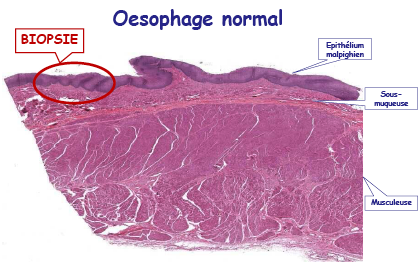 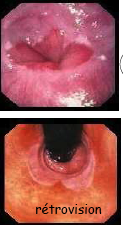 Histologie normale de l’œsophage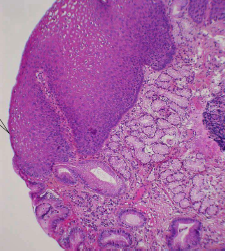 Pathologies inflammatoiresNon infectieusesLe Reflux oesophagien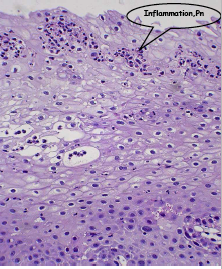 L’œsophagite à éosinophiles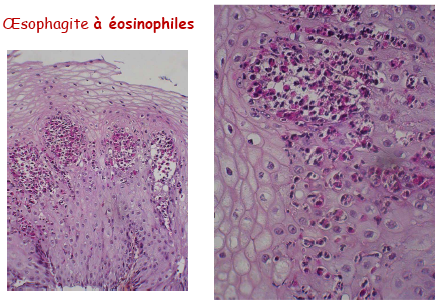 ATTENTION : Le clinicien doit bien indiquer où a été faite la biopsie (proximal, distal) et les signes cliniques du patient (brûlure, blocage alimentaire) en envoyant l’échantillon à l’anatomo-pathologiste. En effet, une inflammation à polynucléaires éosinophiles n’aura aucune valeur diagnostique seule car il peut s’agir aussi bien du reflux que de l’oesophagite à éosinophile. Le diagnostic est donc clinique ET anatomopathologique.InfectieusesElles se traduisent par une réaction inflammatoire. On recherche l’agent pathogène responsable de cette inflammation ou qui complique l’état inflammatoire.L’oesophagite candidosique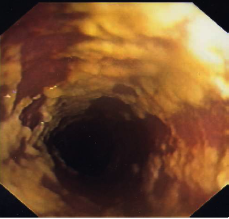 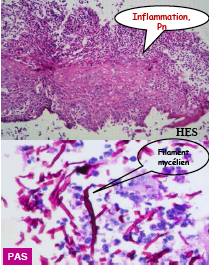 Pathologies virales (plus rares)Elles sont essentiellement liées à une infection par un virus comme par exemple un virus du groupe herpès simple, ou un cytomégalovirus (CMV).On observe une réaction inflammatoire sans particularités avec exsudats et polynucléaires (PN).Comme c’est une oesophagite causée par un virus, on ne voit pas d’agent pathogène. On recherche alors les effets cytopathogènes, conséquences d’une infection herpétique : 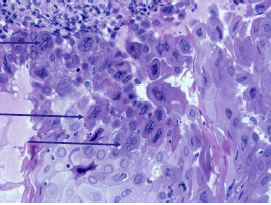 Noyaux volumineuxNoyaux multiples « en pile d’assiette » Inclusions nucléairesChromatine homogénéisée Une inflammation induite par une infection au CMV s’accompagne toujours d’ulcérations et apparaît dans un contexte d’immunodépression notamment lié au VIH.Pathologies pré-néoplasiquesL’Endobrachyoesophage 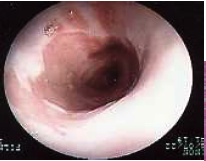 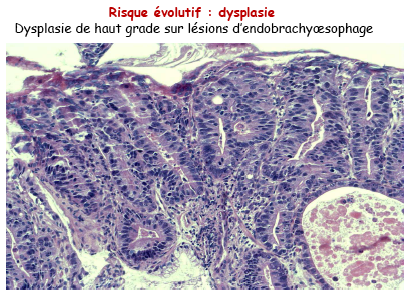 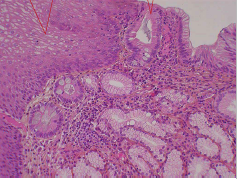 ATTENTION : Comme dit précédemment, il est très important de préciser la localisation du prélèvement (++++) : au-dessus ou au-dessous de la ligne Z.La prof a beaucoup insisté sur ce point Pathologies tumoralesCliniquement, les tumeurs de l’œsophage sont asymptomatiques. Elles deviennent symptomatiques et se traduisent par une dysphagie quand elles deviennent sténosantes. Carcinome épidermoïde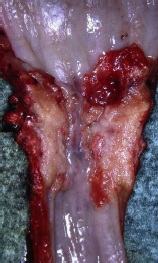 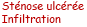 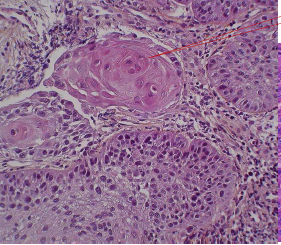 Adénocarcinome sur endobrachyoesophagePlus rare. Il y a formation de glandes tumorales d’aspect irrégulier. 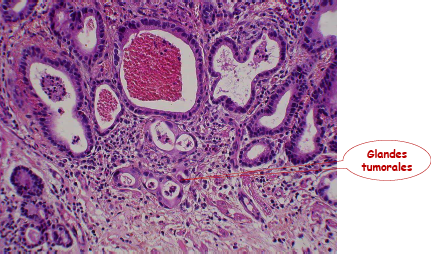 L’estomacHistologie normale de l’estomac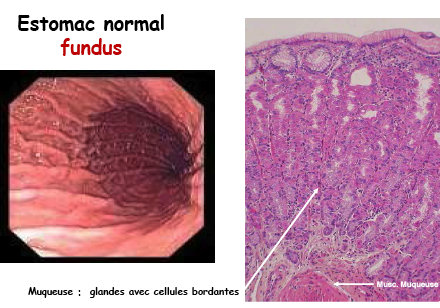 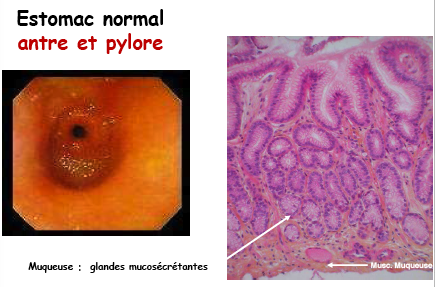 Pathologies inflammatoires         ++++ fréquentNon infectieuse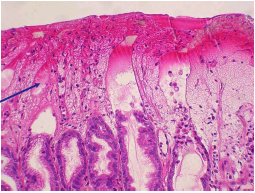 Infectieuse             ++++ fréquentGastrite à Hélicobacter pylori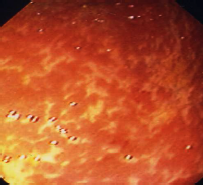 Même si l’examen endoscopique est normal, on réalise des prélèvements (+++++). Ainsi on peut observer à l’examen histologique (même si l’endoscopie est normale) : Inflammation avec infiltrat de PNHyperplasie folliculaire lymphoïde : follicules lymphoïdes néoformésMétaplasie intestinaleAtrophie et raréfaction des glandes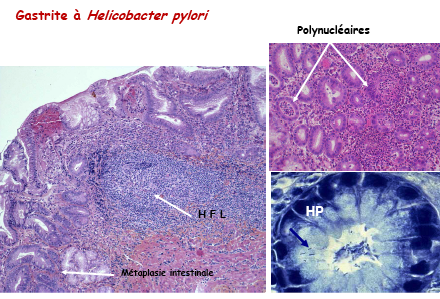 Les complications d’une infection à Helicobacter pylori sont de développer des ulcères ou une pathologie tumorale : un adénocarcinome (tumeur maligne glandulaire) ou un lymphome (tumeur maligne du tissu lymphoïde) à partir du tissu lymphoïde néoformé. On va donc éradiquer l’Helicobacter pylori pour éviter l’apparition d’ulcère et de tumeur.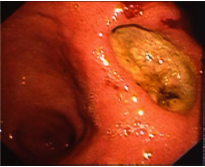 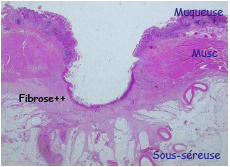 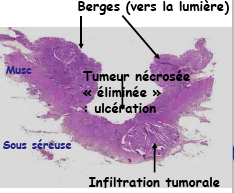 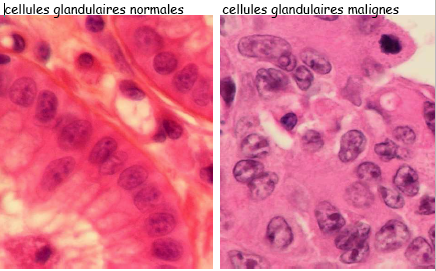 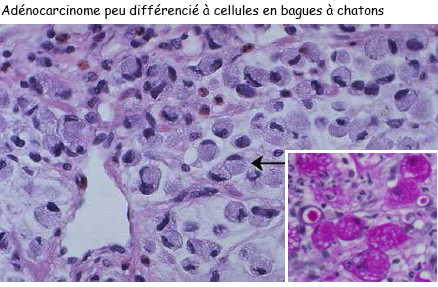 Pathologie dysimmune : maladie de Biermer 	La maladie de Biermer est une gastrite chronique atrophique auto-immune qui touche le fundus via des anticorps anti-FI (Facteur Intrinsèque). Cliniquement elle est asymptomatique. Elle se révèle par une anémie classiquement macrocytaire ou mégaloblastique par disparition du FI qui permet l’absorption de la vitamine B12. L’anémie peut aussi être ferriprive car la carence en vitamine B12 et la diminution de l’acidité de l’estomac diminuent l’absorption du fer ; l’anémie sera alors microcytaire. Des troubles neurologiques peuvent apparaître, mais ils sont rarement révélateurs car ils apparaissent tardivement.	L’examen endoscopique peut être normal ou alors la muqueuse fundique est atrophique. Encore une fois, même si l’endoscopie est normale, on effectue des prélèvements. Les informations cliniques et la localisation du prélèvement sont primordiales. Le fundus a un aspect antral, or si l’on ne sait pas qu’on a prélevé le fundus, on ne pourra pas conclure à une maladie de Biermer.L’examen histologique montre :		-  Atrophie du fundus : disparition des cellules bordantes causée par les anticorps anti FI.		-  Métaplasie Intestinale et pylorique		-  Infiltrat inflammatoire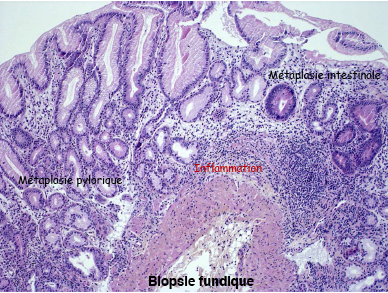 Comme pour toute lésion métaplasique, il existe un risque d’une évolution vers une dysplasie puis vers un adénocarcinome ou une tumeur endocrine. Cela nécessite une surveillance endoscopique des patients.Pathologies tumorales=> L’adénocarcinome gastrique ulcéré=> Le lymphome du « malt » VUS PLUS HAUT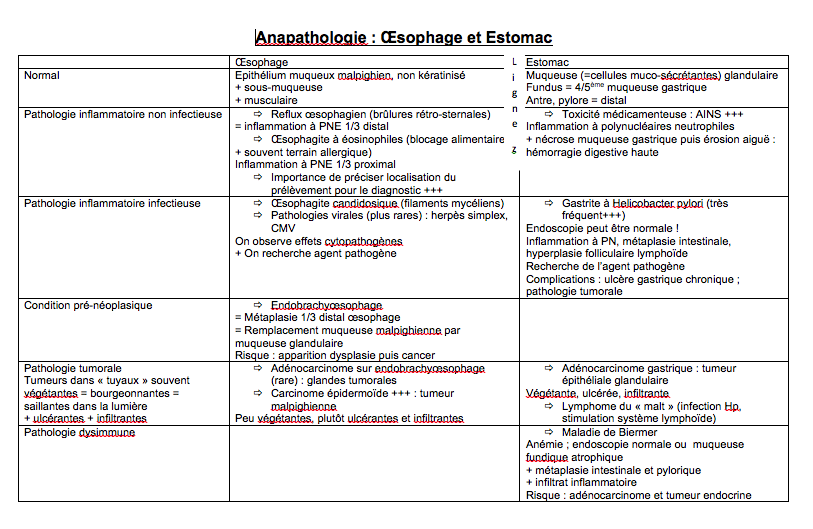 